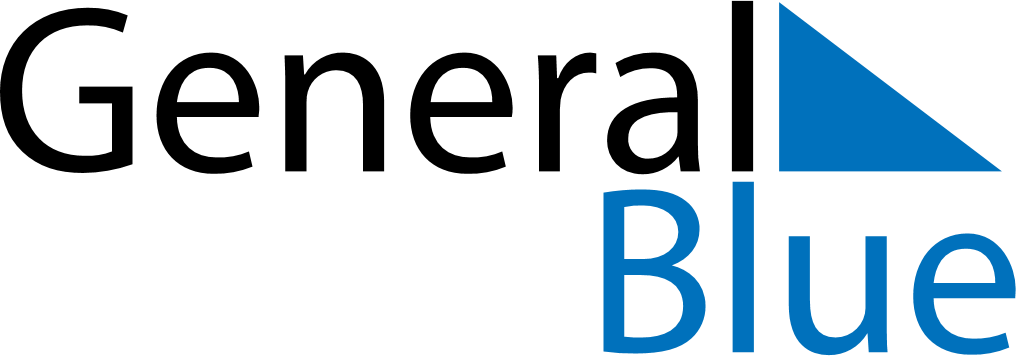 August 2022August 2022August 2022August 2022ZambiaZambiaZambiaMondayTuesdayWednesdayThursdayFridaySaturdaySaturdaySunday12345667Farmers’ Day8910111213131415161718192020212223242526272728293031